Supporting information for manuscript:Hyperpolarized 13C-glucose magnetic resonance highlights reduced aerobic glycolysis in vivo in infiltrative glioblastoma Mor Mishkovsky1*, Olga Gusyatiner2, Bernard Lanz1, . Cristina Cudalbu3, Irene Vassallo2, Marie-France Hamou2, Jocelyne Bloch2, Arnaud Comment4, Rolf Gruetter1,3,5,6, and Monika E Hegi2*Supporting information Table 1:Table 1: Baseline information of animal specification included in this study.*Abbrevations: HBSS, Hank’s Balanced Salt Solution; HP, hyperpolarized NSG, NOD scid gamma (Jax name: NOD.Cg-Prkdcscid Il2rgtm1Wjl/SzJ)Supporting information Figure 1: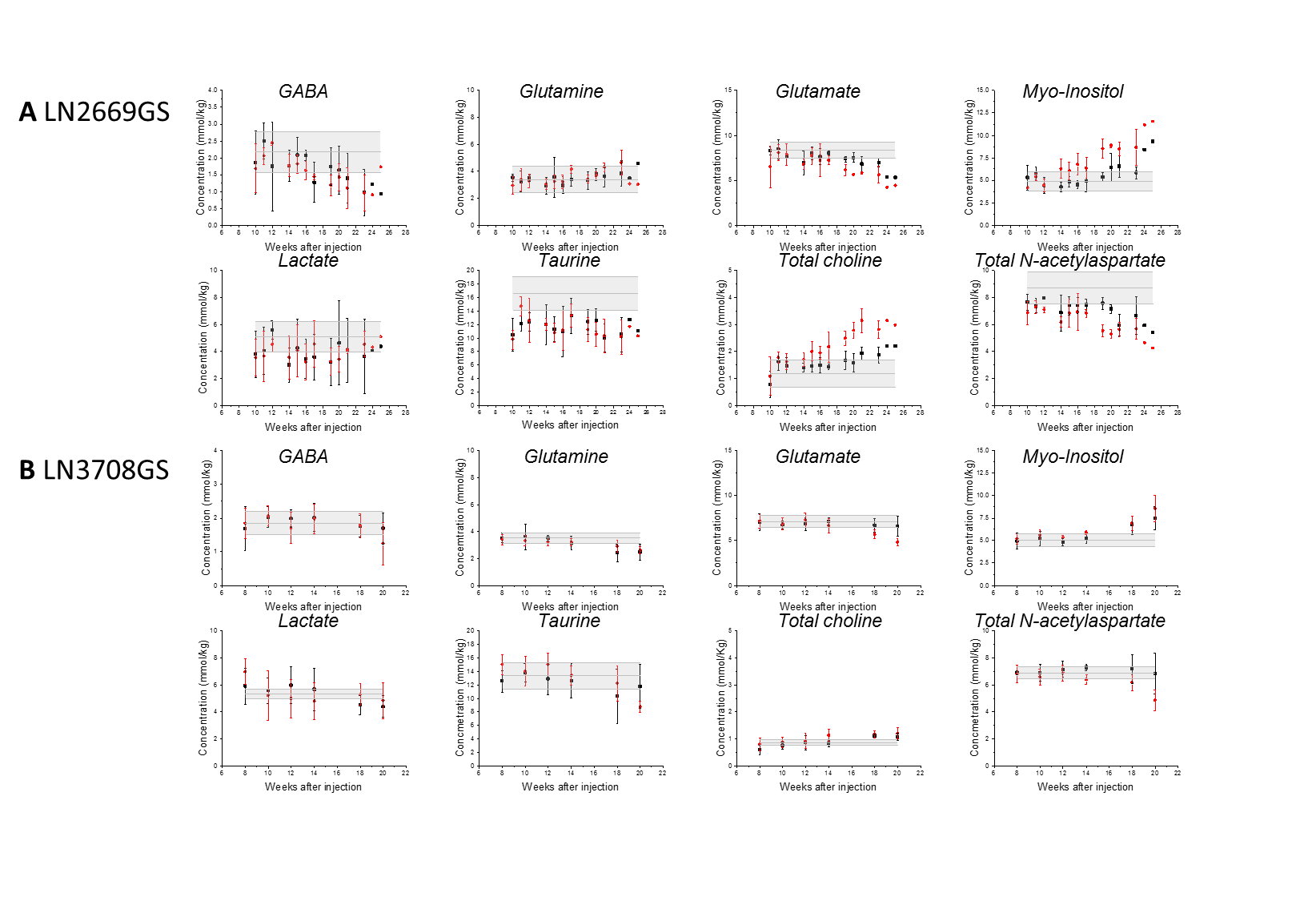 Figure SI 1: Absolute metabolite concentrations quantified from longitudinal 1H MRS measurements (mean ± SD). Two out of the seven LN2669GS mice (A) and five out of the seven LN3708GS mice (B) were used for HP glucose experiments. Red dots are the concentration measured in the injected hemisphere. Black dots are concentrations in the contralateral hemisphere. Grey bars indicates the concentrations detected in the injected hemisphere of sham operated mice at the last time point of the experiment. Of note, tumor cell invasion of the contralateral non-injected hemisphere can be monitored by measuring the changes in the metabolite concentrations. Supporting information Figure 2: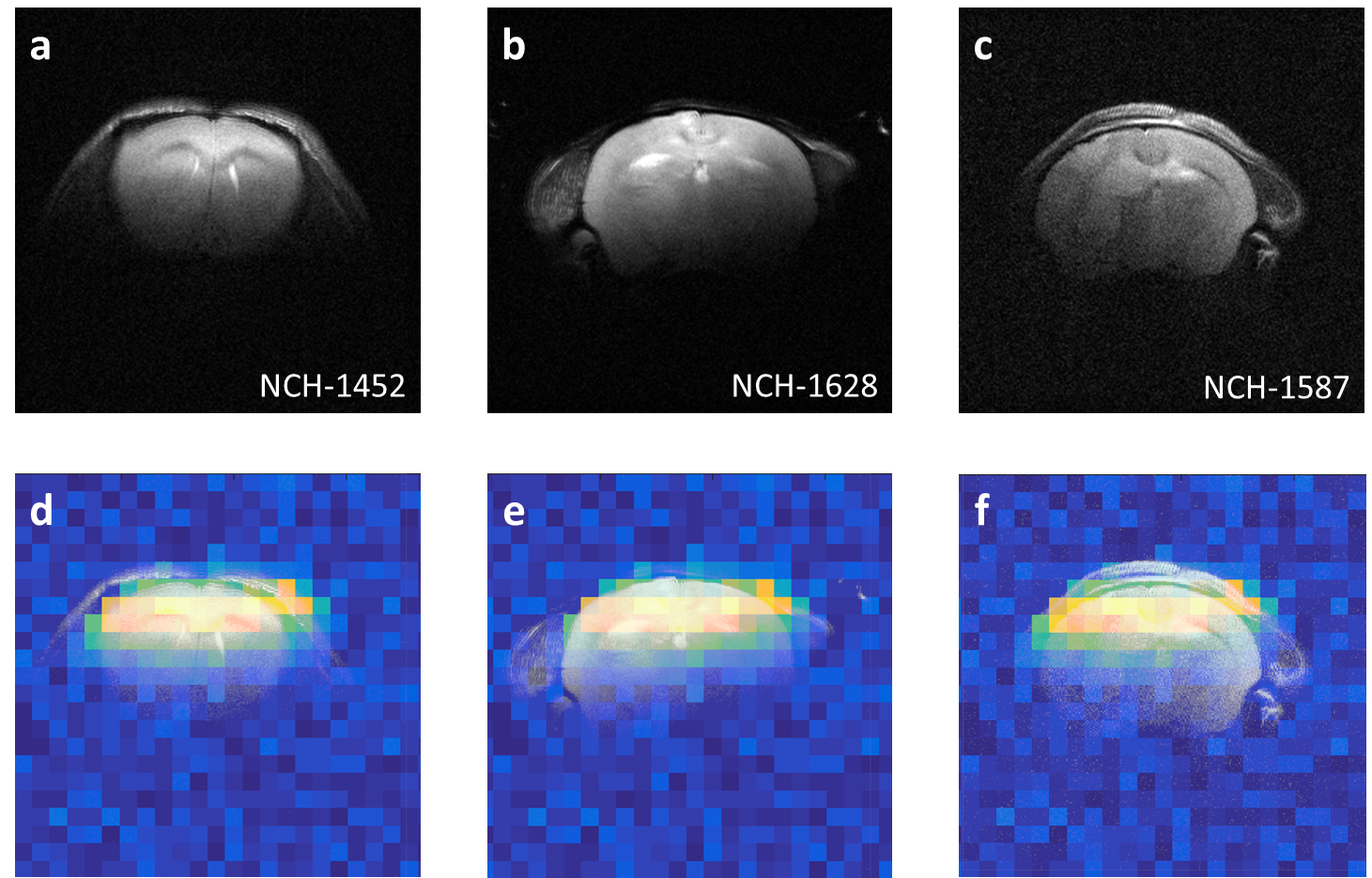 Figure SI 2: Anatomical T2W 1H image of LN-2669GS (a), LN-3708GS (b) and U87GM (c) mouse models and the overlay of the 13C B1+ map that is indicating the sensitive area of the coil on top of the anatomical images of LN-2669GS (d), LN-3708GS (e) and U87 (f) mouse models. Supporting information Figure 3: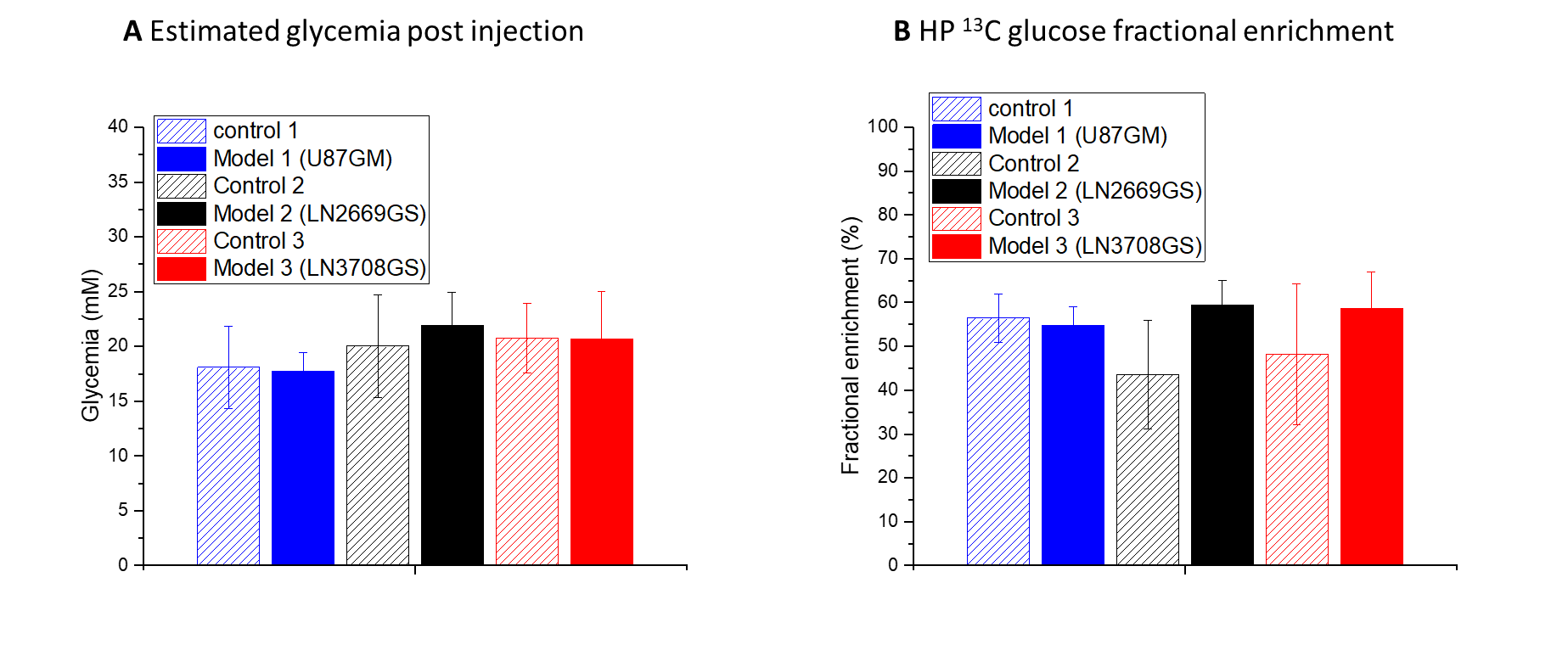 Figure SI 3: Estimated glycaemia levels and 13C glucose fractional enrichments. The glycaemia levels (A) post injection were calculated as the sum of the blood glycaemia before the bolus, as was measured by blood analysis, and the concentration of 13C labeled glucose in the infusate that was measured by HR 13C NMR.  Fractional enrichment (B) was calculated as the ratio between the moles of 13C glucose in the infusate and total moles of glucose at the time of injection. No significant differences were found between the groups. Supporting information Figure 4: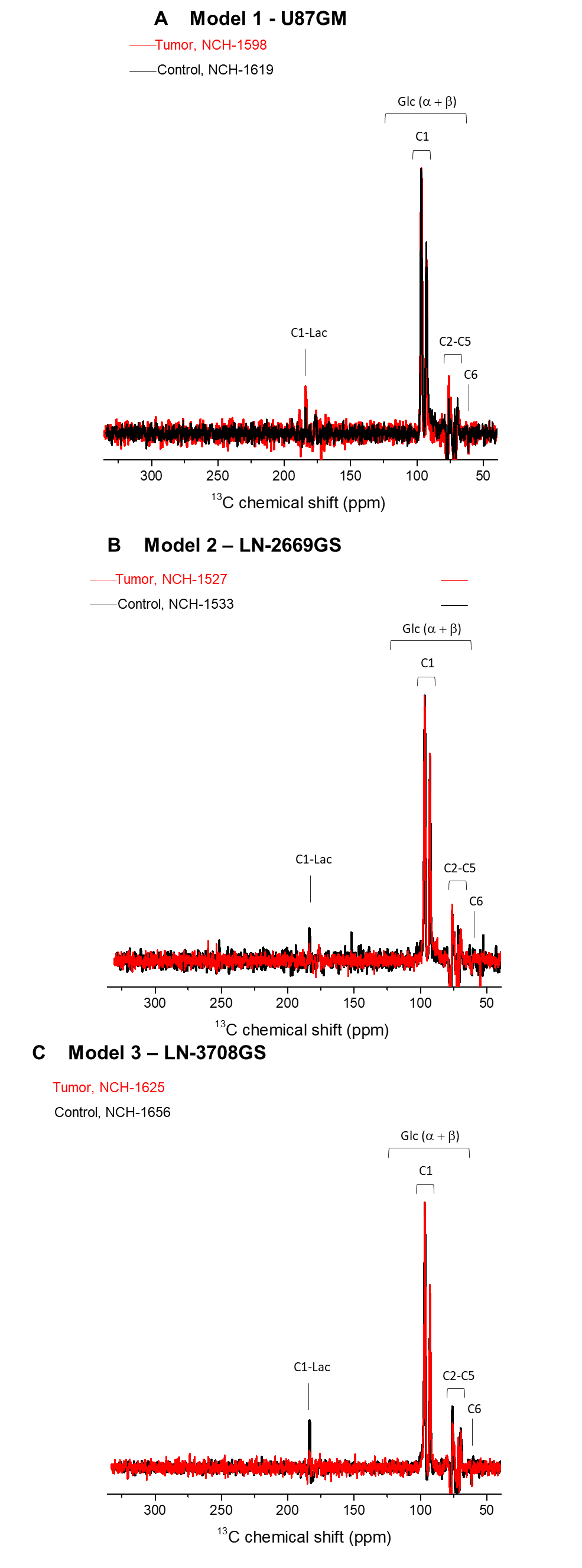 Figure SI 4: In vivo 13C magnetic resonance spectroscopy (MRS) of Hyperpolarized glucose. (A-C) Characteristic summed full spectra measured from the different tumor models over both hemispheres (red) and the corresponding controls (black) following a bolus of hyperpolarized (HP) [2H7,13C6] D-glucose (A-C). Spectra are normalized to their maximal glucose signal, respectively.GroupImplanted cells/ HBSS*Mouse strainTotal number of mice Number of mice injected with HP* 13C glucoseAge at time of injection [weeks]Weight at time of injection[g] Model 1U87NSG*mice 559 ± 125.7 ± 2.2Control 1HBSS*NSG* mice 559 ± 126.6 ± 1.9Model 2LN-2669GS Swiss Nude mice8322 ± 3 30.8 ± 0.8Control 2HBSS*Swiss Nude mice3324 ± 232.0 ± 2.0Model 3LN-3708GSNSG* mice 5520 ± 131.4 ± 2.1Control 3HBSS*NSG* mice 5520 ± 129.3 ± 1.8